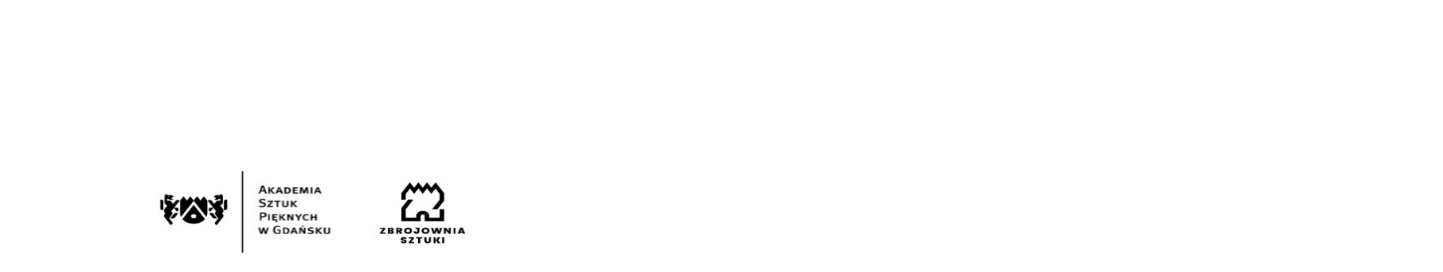 Gdańsk, dnia 03.11.2022r.Znak sprawy:  ZK-213/24/2022INFORMACJA O WYBORZE NAJKORZYSTNIEJSZEJ OFERTY i O OFERTACH ODRZUCONYCHDotyczy: zamówienia publicznego prowadzonego w trybie podstawowym pn.: „.: Usługa druku wraz z dostawą katalogu dla Wydziału Rzeźby Akademii Sztuk Pięknych w GdańskuZamawiający – Akademia Sztuk Pięknych z siedzibą przy ul. Targ Węglowy 6 w Gdańsku na podstawie art. 253 ust. 1 ustawy z dnia 11 września 2019r. Prawo zamówień publicznych (tekst jednolity Dz. U. z 2022r. poz. 1710 ze zm.), przedstawia informację o wyborze najkorzystniejszej oferty oraz odrzuceniu ofert w postepowaniu pn.: „.: Usługa druku wraz z dostawą katalogu dla Wydziału Rzeźby Akademii Sztuk Pięknych w GdańskuOdrzucenie ofertOferta nr 3ONStudio Sp z o.o. Ul. Janowicza 3C 10-692 Olsztyn NIP:7393898868 REGON: 367314895Uzasadnienie Prawne: Zgodnie z zapisami zawartymi w art. 224 ust 6 oraz 226 ust. 1 pkt 8  ustawy Zamawiający zobowiązany jest do odrzucenia oferty zawierającej rażąco niską cenę.Uzasadnienie Faktyczne: Zamawiający wystosował wezwanie do złożenia wyjaśnień w dniu 03.10.2022r. i przesłał je do Wykonawcy za pomocą wskazanych w formularzu oferty i SWZ kanałów komunikacji (miniPortalu, e-Puap) do wyznaczonego terminu, oraz do dnia 03.11.2022 r. do Zamawiającego nie wpłynęły żadne wyjaśnienia ani inna forma odpowiedzi na wezwanie. Oferta nr 4Soft Vision Mariusz Rajski, Ustowo 39, 70-001 Szczecin NIP: 9551275111 REGON: 812551906Uzasadnienie Prawne: Zgodnie z zapisami zawartymi w art. 224 ust 6 oraz 226 ust. 1 pkt 8  ustawy Zamawiający zobowiązany jest do odrzucenia oferty zawierającej rażąco niską cenę.Uzasadnienie Faktyczne: Zamawiający wystosował wezwanie do złożenia wyjaśnień w dniu 03.10.2022r. i przesłał je do Wykonawcy za pomocą wskazanych w formularzu oferty i SWZ kanałów komunikacji (miniPortalu, e-Puap) do wyznaczonego terminu, oraz do dnia 03.11.2022 r. do Zamawiającego nie wpłynęły żadne wyjaśnienia ani inna forma odpowiedzi na wezwanie. Wybór oferty najkorzystniejszejZa najkorzystniejszą została uznana oferta złożona przez DjaF – Naswietlarnia B1+ Agnieszka Furyk, ul. Kmietowicza 1/1, 30-092 Kraków NIP: 677-175-78-56 REGON: 356346754 na kwotę brutto 22 790,25 zł,. Termin wykonania zamówienia 10 dni kalendarzowychW niniejszym postępowaniu oferty złożyli Wykonawcy i uzyskali punktację zgodnie z poniższym:Uzasadnienie wyboru oferty najkorzystniejszej: Oferty ww. Wykonawcy są ofertami najkorzystniejszymi pod względem kryteriów oceny ofert określonych w specyfikacji warunków zamówienia. Oferty Wykonawców są ważne, nie podlegają odrzuceniu oraz uzyskały największą ilość punktów.Nr OfertyFirma (nazwa) lub nazwiskooraz adres WykonawcyCena BruttoTermin wykonania zamówieniaSuma pkt1DjaF – Naswietlarnia B1+ Agnieszka Furyk, ul. Kmietowicza 1/1, 30-092 KrakówNIP: 677-175-78-56 REGON: 35634675460,0040,00100,002Petit – skład – druk – oprawa,Wojciech Guz i wspólnicy sp. komandytowa,ul. Tokarska, 20-210 Lublin, NIP: 712-010-54-26 REGON: 43002571946,850,0046,855Argraf sp z o.o.Ul. Jagiellońska 80, 03-301 WarszawaNIP:5240004170 REGON:00215134145,6940,0085,696 Zapol Sobczyk Spółka komandytowa Al. Piastów 42, 71-062 Szczecin NIP: 852-050-94-12 REGON: 81006129152,5540,0092,55